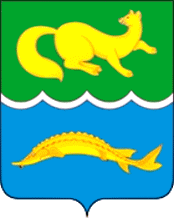 АДМИНИСТРАЦИЯ ВОРОГОВСКОГО СЕЛЬСОВЕТАТУРУХАНСКОГО РАЙОНАКРАСНОЯРСКОГО КРАЯПОСТАНОВЛЕНИЕ  21.03.2024                                  с. Ворогово 		           № 5-пОб отмене постановления администрации Вороговского сельсовета от 19.03.2013 № 17-п «Об утверждении Положения о способе расчета расстояния от организаций и объектов до границ прилегающих территорий, на которых не допускается розничная  продажа алкогольной продукции на территории Вороговского сельсовета»	На основании Протеста прокуратуры Туруханского района от 18.03.2024 № 7-02-29-2024, руководствуясь ст. 20 Устава Вороговского сельсовета,ПОСТАНОВЛЯЮ:Отменить постановление администрации Вороговского сельсовета от 19.03.2013 № 17-п «Об утверждении Положения о способе расчета расстояния от организаций и объектов до границ прилегающих территорий, на которых не допускается розничная  продажа алкогольной продукции на территории Вороговского сельсовета».Постановление вступает в силу со дня официального опубликования в газете «Вороговский вестник» и подлежит размещению на сайте администрации Вороговского сельсовета.Контроль  за исполнением настоящего постановления оставляю за собой. Глава  Вороговского сельсовета                                     В.В. Гаврюшенко 